Thanet Passport – Festival Entry Form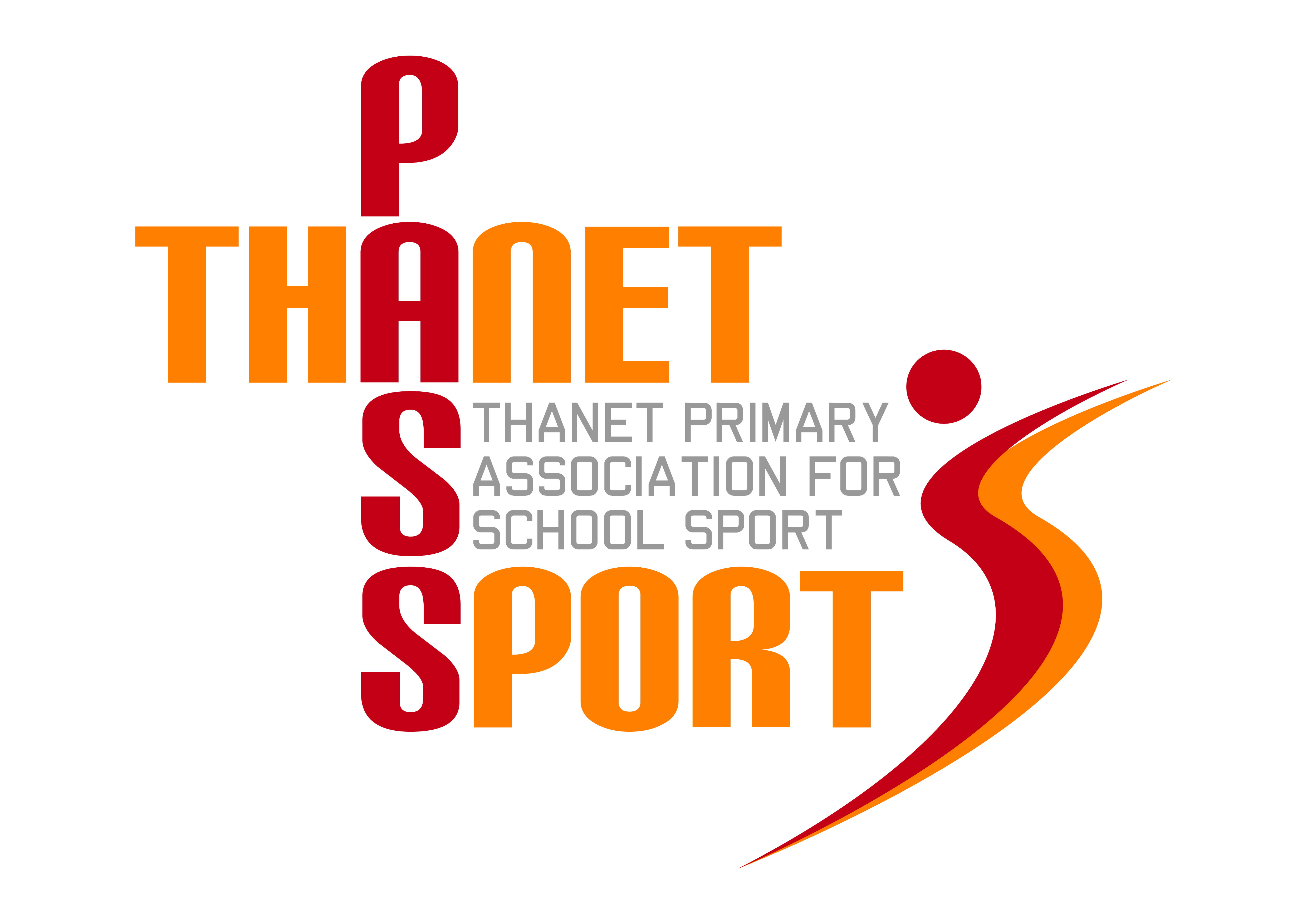 Sport: Multi Fit FestivalVenue: Ramsgate Leisure CentreDate & Time: Friday 15th March 2024, 1-3.30pmEntry Requirements: 2 pupils per year group (any gender). Infant only schools may bring 4 per year groupSpectators allowed: NoRestrictions: Pupils should preferably have not previously represented their school at sportNAME OF SCHOOL:NAME OF SCHOOL CONTACT:CONTACT PHONE NUMBER:CONTACT EMAIL:This form must be returned to Gary Rees, garybcrees@gmail.com no later than:-Midnight on Monday 4th March 2024Participant Year GroupPlease indicate number attendingYear 1Year 2Year 3Year 4Year 5Year 6